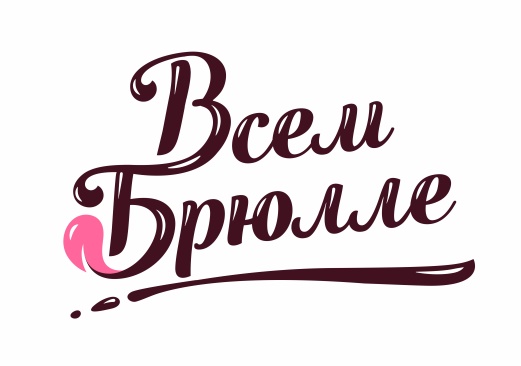 Реквизиты предприятияЮридическое наименованиеООО «Хлебозавод № 6»ИНН2309121036КПП231101001Юридический адрес350901,  Краснодарский край, г. Краснодар, ул. Российская, 92ОКПО65848793ОГРН1102309000848Расчетный счет40702810530000001867в ОТДЕЛЕНИЕ №8619 СБЕРБАНКА РОССИИ Г. КРАСНОДАРКор./счет30101810100000000602БИК040349602ДиректорКисляк Олег АнатольевичТелефон(861)252-95-92